This Risk Management CommitteePJM Conference and Training Center/WebexMarch 19, 20241:00 p.m. – 4:00 p.m. EPTAdministration (1:00-1:10)Tom Zadlo and Julia Spatafore, PJM, will provide a welcome, announcements, and review the Antitrust, Code of Conduct, Public Meetings/Media Participation, and the WebEx Participant Identification Requirements. The Committee will be asked to approve the draft minutes from the February 29, 2024 Risk Management Committee meeting.Working Items (1:10-3:10)Enhanced KYC (1:10-2:10)Anita Patel, PJM, will discuss the PJM solution package.Tom Zadlo, PJM, will facilitate a discussion on solution packages. All participants are encouraged to provide their input.Issue Tracking: Enhanced Know Your Customer (KYC)Credit Risk Arising from Bilateral Capacity Transactions (2:10-3:10)Gwen Kelly, PJM will provide examples of bilateral capacity transactions.Tom Zadlo, PJM, will continue the discussion on solution options and facilitate a discussion on solution packages. All participants are encouraged to provide their input.Issue Tracking: Credit Risk Arising from Bilateral Capacity TransactionsInformational Update (3:10-3:20)Credit for RPM AuctionsGwen Kelly, PJM will provide an update on RPM auction credit.Informational PostingsKey Risk MetricsKey risk metrics have been posted for the committee’s consideration and feedback.Credit Overview RedlinesCredit Overview redlines have been posted for the committee’s consideration and feedback.*Materials received after 12:00 p.m. EPT are not guaranteed timely posting by 5:00 p.m. EPT on the same day.Author: Julia SpataforeAntitrust:You may not discuss any topics that violate, or that might appear to violate, the antitrust laws including but not limited to agreements between or among competitors regarding prices, bid and offer practices, availability of service, product design, terms of sale, division of markets, allocation of customers or any other activity that might unreasonably restrain competition. If any of these items are discussed the chair will re-direct the conversation. If the conversation still persists, parties will be asked to leave the meeting or the meeting will be adjourned.Code of Conduct:As a mandatory condition of attendance at today's meeting, attendees agree to adhere to the Code of Conduct as detailed in PJM Manual M-34 section 4.5, including, but not limited to, participants' responsibilities and rules regarding the dissemination of meeting discussion and materials. Expectations for participating in PJM activities are further detailed in the PJM Code of Conduct.Public Meetings/Media Participation: Unless otherwise noted, PJM stakeholder meetings are open to the public and to members of the media. Members of the media are asked to announce their attendance at all PJM stakeholder meetings at the beginning of the meeting or at the point they join a meeting already in progress. Members of the Media are reminded that speakers at PJM meetings cannot be quoted without explicit permission from the speaker. PJM Members are reminded that "detailed transcriptional meeting notes" and white board notes from "brainstorming sessions" shall not be disseminated. Stakeholders are also not allowed to create audio, video or online recordings of PJM meetings. PJM may create audio, video or online recordings of stakeholder meetings for internal and training purposes, and your participation at such meetings indicates your consent to the same.Participant Identification in Webex:When logging into the Webex desktop client, please enter your real first and last name as well as a valid email address. Be sure to select the “call me” option.PJM support staff continuously monitors Webex connections during stakeholder meetings. Anonymous users or those using false usernames or emails will be dropped from the teleconference.Participant Use of Webex Chat:The use of the Webex chat feature during meetings shall be primarily reserved for administrative and logistical purposes, such as managing a question or comment queue, noting technical difficulties, and meeting support or management purposes. Utilizing Webex chat for any other commentary should be limited to short phrases. Detailed commentary or substantive dialogue shall be shared orally by entering the speaker queue.  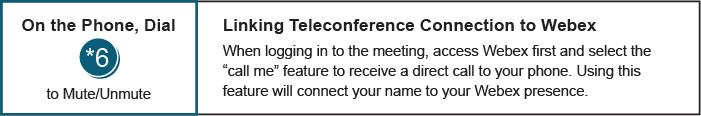 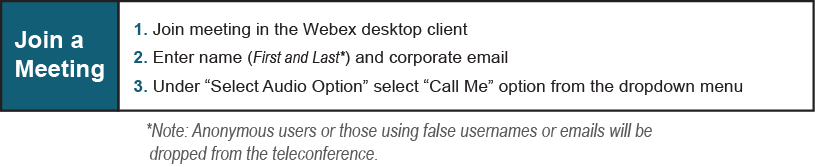 Future Agenda ItemsFuture Meeting Dates and MaterialsFuture Meeting Dates and MaterialsFuture Meeting Dates and MaterialsMaterials Due
 to Secretary Materials PublishedDateTimeLocationMaterials Due
 to Secretary Materials PublishedDateTimeLocation5:00 p.m. EPT deadline*5:00 p.m. EPT deadline*April 24, 20241:00 p.m.PJM Conference & Training Center/WebexApril 12, 2024April 17, 2024May 21, 20241:00 p.m.PJM Conference & Training Center/WebexMay 9, 2024May 14, 2024June 26, 20241:00 p.m.PJM Conference & Training Center/WebexJune 14, 2024June 19, 2024July 23, 20241:00 p.m.PJM Conference & Training Center/WebexJuly 11, 2024July 16, 2024August 20, 20241:00 p.m.PJM Conference & Training Center/WebexAugust 8, 2024August 13, 2024September 24, 20241:00 p.m.PJM Conference & Training Center/WebexSeptember 12, 2024September 17, 2024October 29, 20241:00 p.m.PJM Conference & Training Center/WebexOctober 17, 2024October 22, 2024November 19, 20241:00 p.m.PJM Conference & Training Center/WebexNovember 7, 2024November 12, 2024December 17, 20241:00 p.m.PJM Conference & Training Center/WebexDecember 5, 2024December 10, 2024